ΑΙΤΗΣΗΥΠΟΒΟΛΗΣ ΥΠΟΨΗΦΙΟΤΗΤΑΣ ΓΙΑ ΤΗΝ ΕΚΛΟΓΗ ΔΙΕΥΘΥΝΤΗ/ΝΤΡΙΑΣ ΕΡΓΑΣΤΗΡΙΟΥ των Βοηθητικών Επιστημών της Ιστορίας (ΕΒΕΙ) των Τομέων:Αρχαίας Ελληνικής & Ρωμαϊκής, Βυζαντινής & Μεσαιωνικής Ιστορίας και Νεότερης & Σύγχρονης Ιστορίας & Κοινωνικής Ανθρωπολογίαςτου Τμήματος Ιστορίας και Αρχαιολογίας του Α.Π.ΘΕΛΛΗΝΙΚΗ ΔΗΜΟΚΡΑΤΙΑΣΧΟΛΗ ΦΙΛΟΣΟΦΙΚΗTMHMA ΙΣΤΟΡΙΑΣ ΚΑΙ ΑΡΧΑΙΟΛΟΓΙΑΣ ΑΡΙΣΤΟΤΕΛΕΙΟ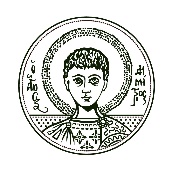 ΠΑΝΕΠΙΣΤΗΜΙΟΘΕΣΣΑΛΟΝΙΚΗΣΤΟΜΕΙΣ: ΑΡΧΑΙΑΣ ΕΛΛΗΝΙΚΗΣ & ΡΩΜΑΙΚΗΣ, ΒΥΖΑΝΤΙΝΗΣ & ΜΕΣΑΙΩΝΙΚΗΣ ΙΣΤΟΡΙΑΣ ΚΑΙ ΝΕΟΤΕΡΗΣ & ΣΥΓΧΡΟΝΗΣ ΙΣΤΟΡΙΑΣ & ΚΟΙΝΩΝΙΚΗΣ ΑΝΘΡΩΠΟΛΟΓΙΑΣ  ΑΡΙΣΤΟΤΕΛΕΙΟΠΑΝΕΠΙΣΤΗΜΙΟΘΕΣΣΑΛΟΝΙΚΗΣΠληροφορίες: Ε. Ασημακοπούλου, Μ.ΖαμπελάκηΤηλ.: 2310 99 7218, 2310 99 7258E-mail: elisavet@hist.auth.gr, mzampel@hist.auth.grΚτίριο:  Νέο Κτήριο Φιλοσοφικής Σχολής